Приложение № 1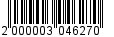 к постановлениюадминистрации от ___________ № ________Паспорт муниципальной подпрограммы «Обеспечение устойчивого функционирования и развития коммунальной и инженерной инфраструктуры и повышение энергоэффективности 
во Всеволожском муниципальном районе на 2014-2016 годы»________________Объемы бюджетных ассигнований подпрограммыОбъем финансовых средств, предусмотренных 
на реализацию подпрограммы:- 2014 год –3199,02 тыс. руб.;- 2015 год – 5371,1 тыс. руб.;- 2016 год – 5900,0 тыс. руб., в т.ч. из МБ: - 2014 год – 3199,02 тыс. руб.;                      - 2015 год – 5371,1 тыс. руб.;                      - 2016 год – 5900,0тыс. руб.